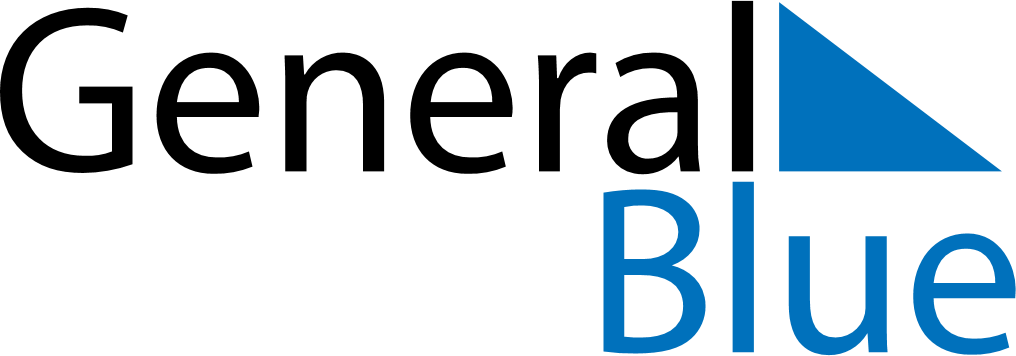 Q4 of 2018MaltaQ4 of 2018MaltaQ4 of 2018MaltaQ4 of 2018MaltaQ4 of 2018MaltaQ4 of 2018MaltaQ4 of 2018MaltaOctober 2018October 2018October 2018October 2018October 2018October 2018October 2018October 2018October 2018MondayTuesdayTuesdayWednesdayThursdayFridaySaturdaySunday1223456789910111213141516161718192021222323242526272829303031November 2018November 2018November 2018November 2018November 2018November 2018November 2018November 2018November 2018MondayTuesdayTuesdayWednesdayThursdayFridaySaturdaySunday1234566789101112131314151617181920202122232425262727282930December 2018December 2018December 2018December 2018December 2018December 2018December 2018December 2018December 2018MondayTuesdayTuesdayWednesdayThursdayFridaySaturdaySunday123445678910111112131415161718181920212223242525262728293031Dec 8: Immaculate ConceptionDec 13: Republic DayDec 25: Christmas Day